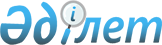 О внесении изменений и дополнений в решение районного маслихата от 24 декабря 2013 года № 121 "О бюджете Алгинского района на 2014-2016 годы"
					
			Утративший силу
			
			
		
					Решение маслихата Алгинского района Актюбинской области от 8 августа 2014 года № 163. Зарегистрировано Департаментом юстиции Актюбинской области 26 августа 2014 года № 4002. Утратило силу – решением маслихата Алгинского района Актюбинской области от 24.12.2014 № 182     Сноска. Утратило силу – решением маслихата Алгинского района Актюбинской области от 24.12.2014 № 182.

     Примечание РЦПИ.

     В тексте документа сохранена пунктуация и орфография оригинала.



      В соответствии со статьями 9, 106 и 109 Бюджетного кодекса Республики Казахстан от 4 декабря 2008 года, статьей 6 Закона Республики Казахстан от 23 января 2001 года «О местном государственном управлении и самоуправлении в Республике Казахстан», Алгинский районный маслихат РЕШИЛ:

      1. 

Внести в решение районного маслихата от 24 декабря 2013 года № 121 «О бюджете Алгинского района на 2014-2016 годы» (зарегистрированное в Реестре государственной регистрации нормативных правовых актов № 3751, опубликованное 28 января 2014 года в районной газете «Жұлдыз-Звезда» № 4-5) следующие изменения и дополнения:



      1) в пункте 1:

      в подпункте 1):

      доходы

      цифры «5 013 737» заменить цифрами «5 043 977»;

      в том числе по:

      поступлениям трансфертов

      цифры «3 313 737» заменить цифрами «3 343 977»;

      в подпункте 2):

      затраты

      цифры «4 994 635,8» заменить цифрами «5 025 557,8»;

      в подпункте 4):

      сальдо по операциям с финансовыми активами цифру «102 434» заменить цифрами «101 752»;

      приобретение финансовых активов цифру «102 434» заменить цифрами «101 752»;



      2) в пункте 7:

      в абзаце пятом цифры «31 974» заменить цифрами «19 899»;



      3) в пункте 8:

      в абзаце четвертом цифры «401 103» заменить цифрами «357 692»;

      4) пункт 8 дополнить абзацем следующего содержания:

      «на проектирование, строительство и (или) приобретение жилья коммунального жилищного фонда – 49 877 тысяч тенге»;



      5) в пункте 9:

      в абзаце втором цифры «78 590» заменить цифрами «79 890»;

      в абзаце третьем цифры «15 642» заменить цифрами «19 012»;

      в абзаце четвертом цифры «65 087» заменить цифрами «68 087»;

      в абзаце четырнадцатом цифры «131 241» заменить цифрами «129 734 ,7»;

      в абзаце шестнадцатом цифры «13 324» заменить цифрами «27 116»

      и дополнить абзацем следующего содержания:

      «на организацию эксплуатации сетей газификации, находящихся в коммунальной собственности – 15 903,3 тысяч тенге»;



      6) приложение 1, 5 к указанному решению изложить в новой редакции согласно приложениям 1, 2 к настоящему решению.

      2. 

Настоящее решение вводится в действие с 1 января 2014 года.

 

  Бюджет Алгинского района на 2014 год

  Перечень бюджетных программ акимов городского и сельских округов в районном бюджете на 2014 год

       продолжение таблицы

 

 
					© 2012. РГП на ПХВ «Институт законодательства и правовой информации Республики Казахстан» Министерства юстиции Республики Казахстан
				      Председатель сессии 

      маслихата

      Р. ЕркусимоваСекретарь районного

маслихата 

А. Кайрушев

Приложение № 1 к решению Алгинского районного маслихата от 8 августа 2014 года № 163Приложение № 1 к решению Алгинского районного маслихата от 24 декабря 2013 года № 121категориякатегориякатегориякатегориякатегориякатегориякатегориякатегориясумма тысяч тенгеКлассКлассКлассКлассКлассКласссумма тысяч тенгеподклассподклассподклассподкласссумма тысяч тенгеНАИМЕНОВАНИЕНАИМЕНОВАНИЕсумма тысяч тенге112233445I. ДоходыI. Доходы504397711Налоговые поступленияНалоговые поступления16388320101Подоходный налогПодоходный налог22787022Индивидуальный подоходный налогИндивидуальный подоходный налог2278700303Социальный налогСоциальный налог19089011Социальный налогСоциальный налог1908900404Налоги на собственностьНалоги на собственность18347411Налоги на имуществоНалоги на имущество12624433Земельный налогЗемельный налог533044Налог на транспортные средстваНалог на транспортные средства4690055Единый земельный налогЕдиный земельный налог50000505Внутренние налоги на товары, работы и услугиВнутренние налоги на товары, работы и услуги102939822АкцизыАкцизы101002833Поступление за использование природных и других ресурсовПоступление за использование природных и других ресурсов1100044Сборы за ведение предпринимательской и профессиональной деятельностиСборы за ведение предпринимательской и профессиональной деятельности813055Налог на игорный бизнесНалог на игорный бизнес2400808Обязательные платежи, взимаемые за совершение юридически значимых действий и (или) выдачу документов уполномоченными на то государственными органами или должностными лицамиОбязательные платежи, взимаемые за совершение юридически значимых действий и (или) выдачу документов уполномоченными на то государственными органами или должностными лицами720011Государственная пошлинаГосударственная пошлина720022Неналоговые поступленияНеналоговые поступления380500303Поступления денег от проведения государственных закупок, организуемых государственными учреждениями, финансируемыми из государственного бюджетаПоступления денег от проведения государственных закупок, организуемых государственными учреждениями, финансируемыми из государственного бюджета5011Поступления денег от проведения государственных закупок, организуемых государственными учреждениями, финансируемыми из государственного бюджетаПоступления денег от проведения государственных закупок, организуемых государственными учреждениями, финансируемыми из государственного бюджета500606Прочие неналоговые поступленияПрочие неналоговые поступления3800011Прочие неналоговые поступленияПрочие неналоговые поступления3800033Поступления от продажи основного капиталаПоступления от продажи основного капитала231180101Продажа государственного имущества, закрепленного за государственными учреждениямиПродажа государственного имущества, закрепленного за государственными учреждениями261811Продажа государственного имущества, закрепленного за государственными учреждениямиПродажа государственного имущества, закрепленного за государственными учреждениями26180303Продажа земли и нематериальных активовПродажа земли и нематериальных активов2050011Продажа землиПродажа земли2050044Поступления трансфертовПоступления трансфертов33439770202Трансферты из вышестоящих органов государственного управленияТрансферты из вышестоящих органов государственного управления334397722Трансферты из областного бюджетаТрансферты из областного бюджета3343977функгруппафункгруппафункгруппафункгруппафункгруппафункгруппафункгруппафункгруппасумма тысяч тенгеподфункцияподфункцияподфункцияподфункцияподфункцияподфункцияподфункциясумма тысяч тенгеадминистраторадминистраторадминистраторадминистраторадминистраторсумма тысяч тенгепрограммапрограммапрограммасумма тысяч тенгеНАИМЕНОВАНИЕсумма тысяч тенге122334456II. Затраты5025557,801Государственные услуги общего характера279831,611Представительные, исполнительные и другие органы, выполняющие общие функции государственного управления244468,3112112Аппарат маслихата района (города областного значения)15451001001Услуги по обеспечению деятельности маслихата района (города областного значения)14701003003Капитальные расходы государственного органа750122122Аппарат акима района (города областного значения)82721,1001001Услуги по обеспечению деятельности акима района (города областного значения)52718,8003003Капитальные расходы государственного органа30002,3123123Аппарат акима района в городе, города районного значения, поселка, села, сельского округа146296,2001001Услуги по обеспечению деятельности акима района в городе, города районного значения, поселка, села, сельского округа134596,2022022Капитальные расходы государственного органа1170022Финансовая деятельность23528,3452452Отдел финансов района (города областного значения)23528,3001001Услуги по реализации государственной политики в области исполнения бюджета района (города областного значения) и управления коммунальной собственностью района (города областного значения)12646003003Проведение оценки имущества в целях налогообложения860010010Приватизация, управление коммунальным имуществом, постприватизационная деятельность и регулирование споров, связанных с этим400011011Учет, хранение, оценка и реализация имущества, поступившего в коммунальную собственность9622,355Планирование и статистическая деятельность11835453453Отдел экономики и бюджетного планирования района (города областного значения)11835001001Услуги по реализации государственной политики в области формирования и развития экономической политики, системы государственного планирования и управления района (города областного значения)1183502Оборона482811Военные нужды1828122122Аппарат акима района (города областного значения)1828005005Мероприятия в рамках исполнения всеобщей воинской обязанности182822Организация работы по чрезвычайным ситуациям3000122122Аппарат акима района (города областного значения)3000006006Предупреждение и ликвидация чрезвычайных ситуаций масштаба района (города областного значения)300004Образование250264011Дошкольное воспитание и обучение183686464464Отдел образования района (города областного значения)183686040040Реализация государственного образовательного заказа в дошкольных организациях образования18368622Начальное, основное среднее и общее среднее образование2128477464464Отдел образования района (города областного значения)2128477003003Общеобразовательное обучение2005776006006Дополнительное образование для детей 12270199Прочие услуги в области образования190477466466Отдел архитектуры, градостроительства и строительства района (города областного значения)84890037037Строительство и реконструкция объектов образования84890464464Отдел образования района (города областного значения)105587001001Услуги по реализации государственной политики на местном уровне в области образования10860005005Приобретение и доставка учебников, учебно-методических комплексов для государственных учреждений образования района (города областного значения)9300007007Проведение школьных олимпиад, внешкольных мероприятий и конкурсов районного (городского) масштаба1200015015Ежемесячная выплата денежных средств опекунам (попечителям) на содержание ребенка-сироты (детей-сирот), и ребенка (детей), оставшегося без попечения родителей11034067067Капитальные расходы подведомственных государственных учреждений и организаций7319306Социальная помощь и социальное обеспечение19454822Социальная помощь180195451451Отдел занятости и социальных программ района (города областного значения)180195002002Программа занятости29350004004Оказание социальной помощи на приобретение топлива специалистам здравоохранения, образования, социального обеспечения, культуры, спорта и ветеринарии, проживающих в сельской местности в соответствии с законодательством Республики Казахстан9353005005Государственная адресная социальная помощь2513006006Оказание жилищной помощи20000007007Социальная помощь отдельным категориям нуждающихся граждан по решениям местных представительных органов60000014014Оказание социальной помощи нуждающимся гражданам на дому12157016016Государственные пособия на детей до 18 лет42708017017Обеспечение нуждающихся инвалидов обязательными гигиеническими средствами и предоставление услуг специалистами жестового языка, индивидуальными помощниками в соответствии с индивидуальной программой реабилитации инвалида411499Прочие услуги в области социальной помощи и социального обеспечения14353451451Отдел занятости и социальных программ района (города областного значения)14353001001Услуги по реализации государственной политики на местном уровне в области обеспечения занятости и реализации социальных программ для населения13183011011Оплата услуг по зачислению, выплате и доставке пособий и других социальных выплат117007Жилищно-коммунальное хозяйство78859711Жилищное хозяйство159207455455Отдел культуры и развития языков района (города областного значения)13430024024Ремонт объектов в рамках развития городов и сельских населенных пунктов по Дорожной карте занятости 20201343458458Отдел жилищно-коммунального хозяйства, пассажирского транспорта и автомобильных дорог района (города областного значения)1250049049Проведение энергетического аудита многоквартирных жилых домов1250464464Отдел образования района (города областного значения)6053026026Ремонт объектов в рамках развития городов и сельских населенных пунктов по Дорожной карте занятости 20206053466466Отдел архитектуры, градостроительства и строительства района (города областного значения)150561003003Проектирование, строительство и (или) приобретение жилья коммунального жилищного фонда79165004004Проектирование, развитие, обустройство и (или) приобретение инженерно-коммуникационной инфраструктуры 7139622Коммунальное хозяйство471567,3458458Отдел жилищно-коммунального хозяйства, пассажирского транспорта и автомобильных дорог района (города областного значения)49627,3012012Функционирование системы водоснабжения и водоотведения10000027027Организация эксплуатации сетей газификации, находящихся в коммунальной собственности районов (городов областного значения)18247,3028028Развитие коммунального хозяйства21380466466Отдел архитектуры, градостроительства и строительства района (города областного значения)421940005005Развитие коммунального хозяйства2100006006Развитие системы водоснабжения и водоотведения 3000058058Развитие системы водоснабжения и водоотведения в сельских населенных пунктах41684033Благоустройство населенных пунктов157822,7123123Аппарат акима района в городе, города районного значения, поселка, села, сельского округа155022,7008008Освещение улиц в населенных пунктах21288011011Благоустройство и озеленение населенных пунктов133734,7458458Отдел жилищно-коммунального хозяйства, пассажирского транспорта и автомобильных дорог района (города областного значения)2800018018Благоустройство и озеленение населенных пунктов280008Культура, спорт, туризм и информационное пространство141887,311Деятельность в области культуры83575,3455455Отдел культуры и развития языков района (города областного значения)40520,7003003Поддержка культурно-досуговой работы40520,7466466Отдел архитектуры, градостроительства и строительства района (города областного значения)43054,6011011Развитие объектов культуры43054,622Спорт7185465465Отдел физической культуры и спорта района (города областного значения)7185001001Услуги по реализации государственной политики на местном уровне в сфере физической культуры и спорта4085004004Капитальные расходы государственного органа300006006Проведение спортивных соревнований на районном (города областного значения) уровне1400007007Подготовка и участие членов сборных команд района (города областного значения) по различным видам спорта на областных спортивных соревнованиях140033Информационное пространство33218,7455455Отдел культуры и развития языков района (города областного значения)28850,7006006Функционирование районных (городских) библиотек28150,7007007Развитие государственного языка и других языков народов Казахстана700456456Отдел внутренней политики района (города областного значения)4368002002Услуги по проведению государственной информационной политики через газеты и журналы 2904005005Услуги по проведению государственной информационной политики через телерадиовещание146499Прочие услуги по организации культуры, спорта, туризма и информационного пространства17908,3455455Отдел культуры и развития языков района (города областного значения)7263,3001001Услуги по реализации государственной политики на местном уровне в области развития языков и культуры5298032032Капитальные расходы подведомственных государственных учреждений и организаций1965,3456456Отдел внутренней политики района (города областного значения)10645001001Услуги по реализации государственной политики на местном уровне в области информации, укрепления государственности и формирования социального оптимизма граждан5791003003Реализация мероприятий в сфере молодежной политики4084032032Капитальные расходы подведомственных государственных учреждений и организаций77010Сельское, водное, лесное, рыбное хозяйство, особо охраняемые природные территории, охрана окружающей среды и животного мира, земельные отношения80375,311Сельское хозяйство28756,3474474Отдел сельского хозяйства и ветеринарии района (города областного значения)23499,9001001Услуги по реализации государственной политики на местном уровне в сфере сельского хозяйства и ветеринарии 14342,9003003Капитальные расходы государственного органа500006006Организация санитарного убоя больных животных1000007007Организация отлова и уничтожения бродячих собак и кошек660008008Возмещение владельцам стоимости изымаемых и уничтожаемых больных животных, продуктов и сырья животного происхождения 6997453453Отдел экономики и бюджетного планирования района (города областного значения)5256,4099099Реализация мер по оказанию социальной поддержки специалистов 5256,466Земельные отношения 8688463463Отдел земельных отношений района (города областного значения)8688001001Услуги по реализации государственной политики в области регулирования земельных отношений на территории района(города областного значения)7488006006Землеустройство, проводимое при установлении границ районов, городов областного значения, районного значения, сельских округов, поселков, сел1000007007Капитальные расходы государственного органа20099Прочие услуги в области сельского, водного, лесного, рыбного хозяйства, охраны окружающей среды и земельных отношений42931474474Отдел сельского хозяйства и ветеринарии района (города областного значения)42931013013Проведение противоэпизоотических мероприятий4293111Промышленность, архитектурная, градостроительная и строительная деятельность3527822Архитектурная, градостроительная и строительная деятельность35278466466Отдел архитектуры, градостроительства и строительства района (города областного значения)35278001001Услуги по реализации государственной политики в области строительства, улучшения архитектурного облика городов, районов и населенных пунктов области и обеспечению рационального и эффективного градостроительного освоения территории района (города областного значения)8162013013Разработка схем градостроительного развития территории района, генеральных планов городов районного (областного) значения, поселков и иных сельских населенных пунктов 2711612Транспорт и коммуникация172023,911Автомобильный транспорт172023,9123123Аппарат акима района в городе, города районного значения, поселка, села, сельского округа103089,9013013Обеспечение функционирования автомобильных дорог в городах районного значения, поселках, селах, сельских округах12844045045Капитальный и средний ремонт автомобильных дорог улиц населенных пунктов90245,9458458Отдел жилищно-коммунального хозяйства, пассажирского транспорта и автомобильных дорог района (города областного значения)68934023023Обеспечение функционирования автомобильных дорог 7993045045Капитальный и средний ремонт автомобильных дорог районного значения и улиц населенных пунктов6094113Прочие456794,633Поддержка предпринимательской деятельности и защита конкуренции5974469469Отдел предпринимательства района (города областного значения) 5974001001Услуги по реализации государственной политики на местном уровне в области развития предпринимательства и промышленности4674003003Поддержка предпринимательской деятельности1000004004Капитальные расходы государственного органа30099Прочие450820,6123123Аппарат акима района в городе, города районного значения, поселка, села, сельского округа12569040040Реализация мер по содействию экономическому развитию регионов в рамках Программы "Развитие регионов"12569452452Отдел финансов района (города областного значения)34000012012Резерв местного исполнительного органа района (города областного значения)34000458458Отдел жилищно- коммунального хозяйства, пассажирского транспорта и автомобильных дорог района (города областного значения)398725,6001001Услуги по реализации государственной политики на местном уровне в области жилищно-коммунального хозяйства, пассажирского транспорта и автомобильных дорог7757,6013013Капитальные расходы государственного органа200043043Развитие инженерной инфраструктуры в рамках Программы "Развитие регионов"390768464464Отдел образования района (города областного значения)5526041041Реализация мер по содействию экономическому развитию регионов в рамках Программы "Развитие регионов"552615Трансферты368754,111Трансферты368754,1452452Отдел финансов района (города областного значения)368754,1006006Возврат неиспользованных (недоиспользованных) целевых трансфертов3095,1024024Целевые текущие трансферты в вышестоящие бюджеты в связи с передачей функций государственных органов из нижестоящего уровня государственного управления в вышестоящий365659III.Чистое бюджетное кредитование15434Бюджетные кредиты1944610Сельское, водное, лесное, рыбное хозяйство, особо охраняемые природные территории, охрана окружающей среды и животного мира, земельные отношения1944611Сельское хозяйство19446453453Отдел экономики и бюджетного планирования района (города областного значения)19446006006Бюджетные кредиты для реализации мер социальной поддержки специалистов 19446Погашение бюджетных кредитов401255Погашение бюджетных кредитов40120101Погашение бюджетных кредитов401211Погашение бюджетных кредитов, выданных из государственного бюджета4012IV. Сальдо по операциям с финансовыми активами101752Приобретение финансовых активов10175213Прочие10175299Прочие101752452452Отдел финансов района (города областного значения)13160014014Формирование или увеличение уставного капитала юридических лиц13160458458Отдел жилищно- коммунального хозяйства, пассажирского транспорта и автомобильных дорог района (города областного значения)88592060060Увеличение уставных капиталов специализированных уполномоченных организаций88592V. Дефицит (профицит) бюджета-98766,8VI. Финансирование дефицита (использование профицита) бюджета98766,877Поступление займов194460101Внутренние государственные займы1944622Договора займа1944616Погашение займов5114,211Погашение займов5114,2452452Отдел финансов района (города областного значения)5114,2008008Погашение долга местного исполнительного органа перед вышестоящим бюджетом5113,9021021Возврат неиспользованных бюджетных кредитов, выданных из местного бюджета0,388Используемые остатки бюджетных средств844350101Остатки бюджетных средств8443511Свободные остатки бюджетных средств84435

Приложение № 2 к решению Алгинского районного маслихата от 8 августа августа 2014 года № 163Приложение № 5 к решению Алгинского районного маслихата от 24 декабря 2013 года № 121Наименование городского и сельских округовУслуги по обеспечению деятельности акима района в городе, города районного значения, поселка, села, сельского округа

123001Капитальные расходы

государственного органа

123022Освещение улиц в населенных пунктах 123008Благоуст ройство и озеленение населенных пунктов 12301112345Алгинский1750025007818133734,7Бестамакский113271150Бескоспинский1150032001105Акайский8313,2835Карагашский8794860Карахобдинский91921650705Карабулакский8761505Маржанбулакский11392,81745Сарыхобдинский8362700Тамдинский11109,22270Токмансайский904920001080Ушкудукский884023501560Каракудыкский10456955Итого134 596,2
11 700
21 288
133 734,7
Наименование городского и сельских округовОбеспечение функционирования автомобильных дорог в городах районного значения, поселках, селах, сельских округах 123013Реализация мер по содействию экономическому развитию регионов в рамках Программы "Развитие регионов" 123040Капитальный и средний ремонт дорог улиц населенных пунктов

1230451678Алгинский219485450Бестамакский45011901000Бескоспинский9001000Акайский950780Карагашский9001250Карахобдинский900849Карабулакский1950751Маржанбулакский6003103892,9Сарыхобдинский300870Тамдинский7001140903Токмансайский1200840Ушкудукский80013161000Каракудыкский1000480Итого12 844
12 569
90 245,9
